Publicado en Madrid el 02/07/2018 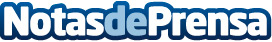 Cómo deben afrontar los freelance sus compromisos laborales durante las vacaciones, según The Garden SpaceEn la maleta no debe faltar un "kit tecnológico de supervivencia": tablet, portátil, smartphone y una powerbank para no quedarse sin batería. Además, las salas de alquiler en los coworkings pueden ser una buena opción para organizar reuniones exprés mientras se está de viaje
Datos de contacto:Juan VidalNota de prensa publicada en: https://www.notasdeprensa.es/como-deben-afrontar-los-freelance-sus Categorias: Nacional Madrid Emprendedores Recursos humanos Oficinas Innovación Tecnológica http://www.notasdeprensa.es